Ministério da Educação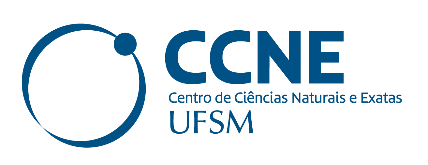 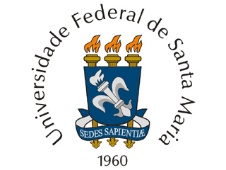 Universidade Federal de Santa MariaCentro de Ciências Naturais e ExatasDireção*Forma de capacitação: seminário, congresso, conferência, fórum, cursos de curta duração, dentre outros, COM ou SEM apresentação de trabalho.SOLICITAÇÃO DE AJUDA DE CUSTO PARA PARTICIPAÇÃO EMSOLICITAÇÃO DE AJUDA DE CUSTO PARA PARTICIPAÇÃO EMSOLICITAÇÃO DE AJUDA DE CUSTO PARA PARTICIPAÇÃO EMSOLICITAÇÃO DE AJUDA DE CUSTO PARA PARTICIPAÇÃO EMATIVIDADE DE CAPACITAÇÃO PROFISSIONAL EM EVENTOS NACIONAISATIVIDADE DE CAPACITAÇÃO PROFISSIONAL EM EVENTOS NACIONAISATIVIDADE DE CAPACITAÇÃO PROFISSIONAL EM EVENTOS NACIONAISATIVIDADE DE CAPACITAÇÃO PROFISSIONAL EM EVENTOS NACIONAISNome do servidor:Nome do servidor:Nome do servidor:Nome do servidor:Matrícula SIAPE:Matrícula SIAPE:Cargo:Cargo:Órgão de lotação:Órgão de lotação:Órgão de exercício:Órgão de exercício:Atividade exercida/função:Atividade exercida/função:Atividade exercida/função:Atividade exercida/função:Está cursando pós-graduação: (   ) SIM    (   ) NÃOEstá cursando pós-graduação: (   ) SIM    (   ) NÃOEstá cursando pós-graduação: (   ) SIM    (   ) NÃOSe sim, qual curso:Forma de capacitação*:Forma de capacitação*:Forma de capacitação*:Forma de capacitação*:Nome do evento:Nome do evento:Nome do evento:Nome do evento:Entidade promotora:Entidade promotora:Entidade promotora:Entidade promotora:Local:Local:Local:Local:Data de início do evento:Data de término do evento:Carga Horária (se for curso):Carga Horária (se for curso):Área temática:Área temática:Área temática:Área temática:Justificativa para participação:Justificativa para participação:Justificativa para participação:Justificativa para participação:Taxa de inscrição será paga pelo(a): (   ) SERVIDOR      (   ) SUBUNIDADETaxa de inscrição será paga pelo(a): (   ) SERVIDOR      (   ) SUBUNIDADETaxa de inscrição será paga pelo(a): (   ) SERVIDOR      (   ) SUBUNIDADETaxa de inscrição será paga pelo(a): (   ) SERVIDOR      (   ) SUBUNIDADETipo de despesa (valor aproximado)(   ) Diárias: (   ) Passagens: Tipo de despesa (valor aproximado)(   ) Diárias: (   ) Passagens: Anexos:Anexos:Valor total: Valor total: Anexos:Anexos:Data da solicitação:Data da solicitação:Assinatura do proponente:______________________________Assinatura do proponente:______________________________Chefia ImediataCiente, em ____/____/____.______________________________AssinaturaChefia ImediataCiente, em ____/____/____.______________________________AssinaturaComissão Examinadora(  )Deferido, em ____/____/____.(  )Indeferido, em ____/____/____.
Justificativa:______________________________AssinaturaComissão Examinadora(  )Deferido, em ____/____/____.(  )Indeferido, em ____/____/____.
Justificativa:______________________________Assinatura